АДМИНИСТРАЦИЯ МУНИЦИПАЛЬНОГО ОБРАЗОВАНИЯ СПАССКИЙ СЕЛЬСОВЕТ САРАКТАШСКОГО РАЙОНА ОРЕНБУРГСКОЙ ОБЛАСТИР А С П О Р Я Ж Е Н И Е_________________________________________________________________________________________________________23.11.2020	                                        с. Спасское                                                     № 8-рО назначении должностного лица, ответственного за направление сведений о лицах, уволенных в связи с утратой доверияВ соответствии со статьей 15 Федерального закона от 25.12.2008                    № 273-ФЗ «О противодействии коррупции», пунктом 4 Положения о реестре лиц, уволенных в связи с утратой доверия (далее – Положение), утвержденного постановлением Правительства Российской Федерации от 05.03.2018 № 228 «О реестре лиц, уволенных в связи с утратой доверия»: Назначить Цыпину Светлану Анатольевну, специалиста 1 категории администрации Спасского сельсовета, должностным лицом, ответственным за направление Губернатору Оренбургской области, в соответствии с Положением, сведений о лицах, уволенных в связи с утратой доверия.2. Контроль исполнения настоящего распоряжения оставляю за собой.3. Настоящее распоряжение вступает в силу после его подписания.Глава Спасского сельсовета                                                                     Т.А.БеликРазослано: Цыпиной С.А., в дело. 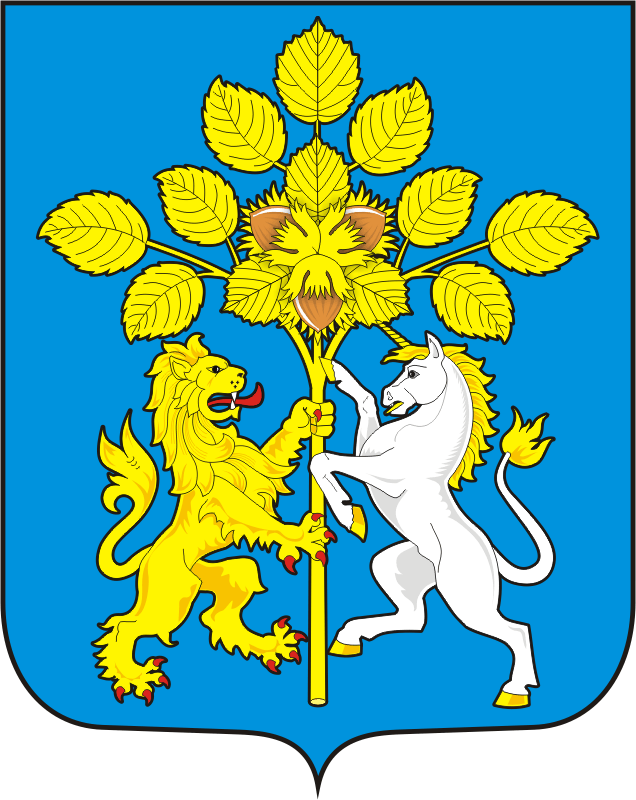 